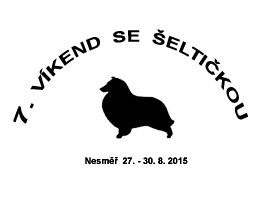 Jídelníček(předběžný, může se změnit)Čtvrtek 27. 8. 2015VEČEŘE:    	kynuté knedlíky s ovocnou náplní, sypané tvarohem Pátek 28. 8. 2015 SNÍDANĚ:  	formou švédského stolu 

OBĚD:        	polévka   krupicová                
  		řízek, brambor, zeleninový salát 

VEČEŘE:    	bretaňské fazole, chléb Sobota 29. 8. 2015 SNÍDANĚ: 	formou švédského stolu 

OBĚD: 	polévka kuřecí vývar s kapáním              
 		pečené kuřecí stehno, rýže, kompot 

VEČEŘE:  	pizza Neděle 30. 8. 2015SNÍDANĚ: 	formou švédského stolu 

OBĚD: 	polévka frankfurtská              
 		masová roláda, brambor, salát 